Publicado en Madrid el 04/08/2020 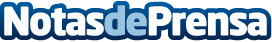 Los consejos esenciales de STIHL para cortar el césped y mantenerlo en perfectas condicionesEs fundamental cortar el césped siguiendo una serie de instrucciones básicas para mantenerlo en perfectas condiciones, tanto estéticas como de salud, según indican los profesionales del equipo de STIHLDatos de contacto:STIHL+34 91 8879800Nota de prensa publicada en: https://www.notasdeprensa.es/los-consejos-esenciales-de-stihl-para-cortar Categorias: Jardín/Terraza http://www.notasdeprensa.es